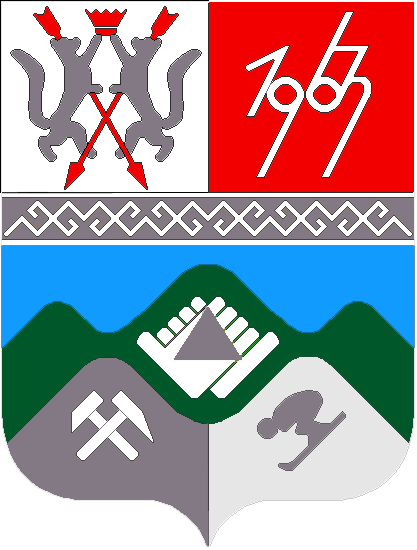 КЕМЕРОВСКАЯ  ОБЛАСТЬТАШТАГОЛЬСКИЙ  МУНИЦИПАЛЬНЫЙ РАЙОНАДМИНИСТРАЦИЯ ТАШТАГОЛЬСКОГО МУНИЦИПАЛЬНОГО РАЙОНАПОСТАНОВЛЕНИЕ от  «03» июля 2017 г. № 483-п	О внесение изменений в постановление  администрации Таштагольского муниципального района от 24.02.2011г. № 125-п  «О градостроительном совете»Внести изменения в состав градостроительного совета  утвержденного постановлением администрации Таштагольского муниципального района от 24.02.2011г. № 125-п «О градостроительном совете» и изложить его в новой редакции в соответствии с приложением №1 к настоящему постановлению.Пресс-секретарю Главы Таштагольского муниципального района (М.Л.Кустова) опубликовать настоящее постановление в газете «Красная Шория» и разместить на сайте администрации Таштагольского муниципального района в сети «Интернет».Контроль за исполнением настоящего постановления возложить на заместителя Главы Таштагольского муниципального  района Д.О.Колмогорова.Настоящее постановление вступает в силу с момента его опубликования.Глава Таштагольского муниципального района                                                                В. Н. Макута Приложение № 1к Постановлению Администрации Таштагольского муниципального районаот «_____» ___________ №____СОСТАВГРАДОСТРОИТЕЛЬНОГО СОВЕТАПредседатель:           Колмогоров.Д.О.        –  заместитель  главы Таштагольского районаЧлены  Градостроительного совета:Карасев О.Ю.         - начальник отдела архитектуры и                                   градостроительства администрации                                     Таштагольского муниципального  районаМетелев В.В.           - начальник  Муниципального учреждения                                  «Градостроительный кадастровый центр»Жуков С.С.              - директор  ООО «Шерегеш – проект»	                               (по  согласованию)Куренков П.А.    - начальник  территориального отдела Управления                                 «Роспотребнадзора» по  Кемеровской области в                                  г.Таштаголе и Таштагольском районе                                 (по  согласованию)Тимохина.О.Н. – главный государственный инспектор по                              Новокузнецкому отделению (по согласованию)Никуленко.В.В.  - директор ООО «Управляющая                                    компания жилищного коммунального                                     хозяйства» (по согласованию).Комарова Н.А.    - председатель комитета по управлению                               муниципальным имуществом Таштагольского                                   муниципального района.Коноваленко Е.В. - заместитель начальника Государственной                                 инспекции дорожной инспекции и организации                               безопасности дорожного движения по г.Таштагол                                и  Таштагольскому  району (по  согласованию)  Чмыга В.В. -   главный специалист отдела архитектуры                               и градостроительства  администрации                                 Таштагольского муниципального  района                                       (секретарь совета)Бурак. В.В.   - главный государственный инспектор по                              пожарному надзору г.Таштагол (по согласованию)Орлова.А.А.  - главный специалист отдела архитектуры и                               градостроительства администрации                              Таштагольского городского поселения                             (по согласованию)Генсирук И.В.   – протоиерей Иоанн (по  согласованию). Чебкасов Н.А     - директор ООО «Арт-Студия Спектр»                                (по  согласованию). 